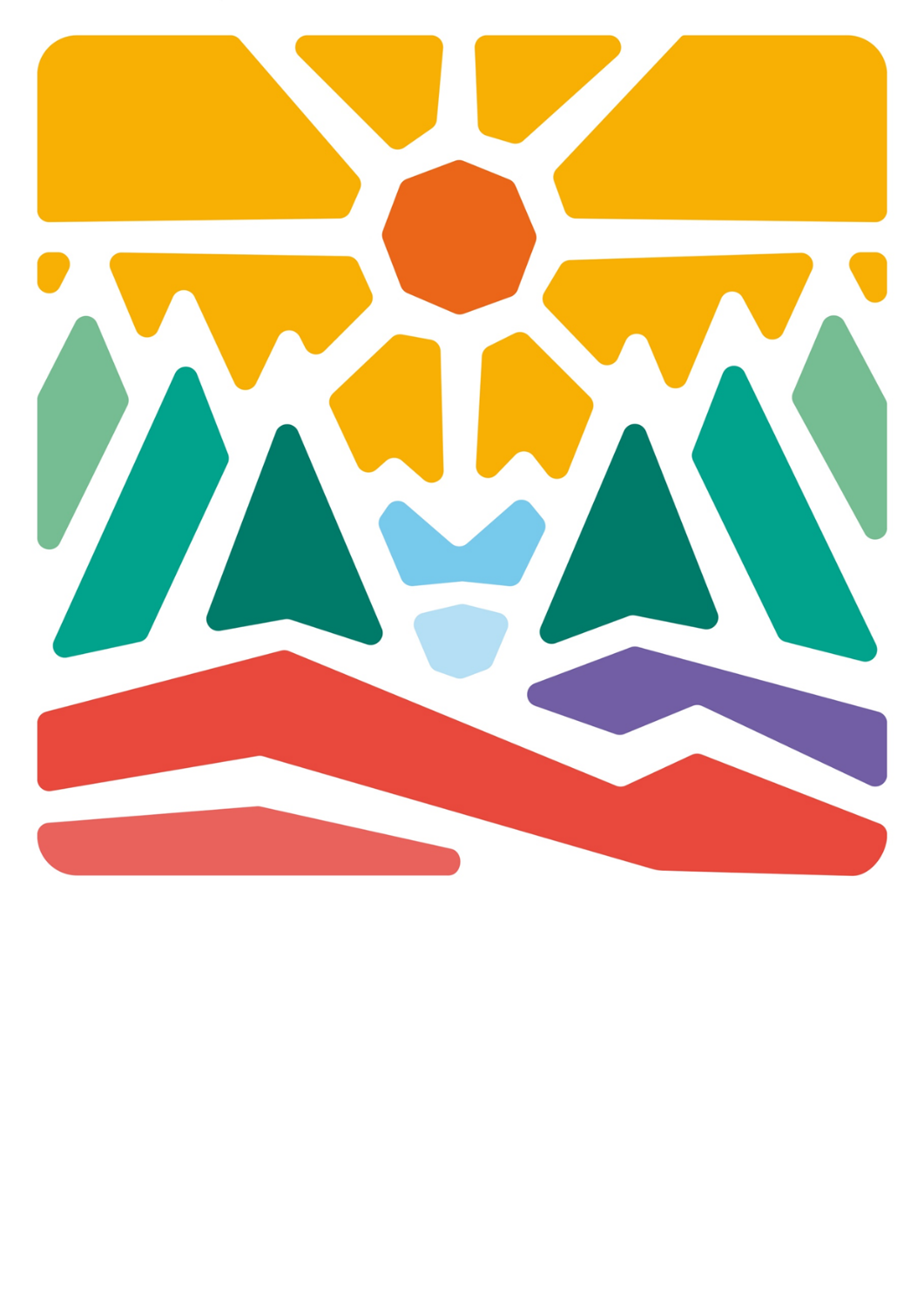 Posion Ikäihmisten palveluopasYleinen palveluneuvontama – pe klo 9.00 -11.00p. 040 8012 3782022Oppaan versio 8/2022Tämän oppaan tarkoituksena on tiedottaa palveluista ja niistä monipuolisista mahdollisuuksista, mitä ikäihmisillä Posion kunnassa on. Palveluoppaasta löydät kunnan, yksityisten ja järjestöjen tarjoamia palveluja ja yhteystietoja sekä muuta tärkeää tietoa.Pyrimme pitämään tämän oppaan tiedot ajantasaisina. Ilmoitathan muutokset sekä parannusehdotukset palveluohjausnumeroon 040 8012 378 arkisin klo 9 – 11.A	Ambulanssi 	112	Apteekki	Posion Holvi-apteekki, Suopolku 1	040-6280484	Avoinna:	 ma – pe	 9 - 17	              	 la	 9 – 13		 su	 suljettu	ApuvälineetFysioterapiaosasto			040 8012 312		Apuvälinelainaamo avoinna ma, ke ja pe klo 9 - 11	Arvonlisäverottomat siivouspalvelutArvonlisäverottomat siivouspalvelut on tarkoitettu henkilöille, jotka iästä, heikkokuntoisuudesta, vammasta, toimintakyvyn alenemisesta, vammasta tai sairaudesta johtuen eivät pärjää yksin jokapäiväisten askareiden kanssa.Jari Posio, johtava sosiaalityöntekijä 040 8012 306	AsiakasmaksutKunta perii maksuja sosiaali- ja 	terveydenhuollon palveluista. Sosiaalihuollon palveluiden maksuista antaa lisätietoaMirva Pätsi, toimistosihteeri		040 8012 374	Asumispalvelut			Vanhusten asumispalvelut on tarkoitettu ikäihmisille, jotka tarvitsevat lähes jatkuvasti tai toistuvasti toisen henkilön antamaa apua sekä muistisairautta sairastaville henkilöille, tehostettua hoitoa ja hoivaa.Asuntohakemus asumispalveluihin toimitetaan osoitteella: Posion kunta, Hyvinvointipalvelut, Perusturvatoimisto, Sairaalantie 2 B, 97900 POSIO.Jari Posio, Johtava sosiaalityöntekijä	040 8012 306	AsumispalvelumaksutMirva Pätsi, toimistosihteeri		040 8012 374	Asumistuki	Asumisen kustannuksiin on mahdollisuus hakea tukea Kelasta.Lisätietoa www.kela.fi/asumisentuet 020 692 201Asunnon muutostyöt Pienimuotoiset kodin muutostyöt (kuten kaiteiden asentaminen tai kynnysten poistaminen) kotona itsenäisen toimintakyvyn tukemiseksi ja kotona asumisen turvallisuuden lisäämiseksi.		Fysioterapeutti Sirkka Määttä 040 8012 339Jari Posio, Johtava sosiaalityöntekijä	040 8012 306	Ateriapalvelut	Kotihoitoon liittyvä tukipalvelu	Ravintola Paunetti			040 8012 232	Kotihoidon esimies, Marianne Niemelä			040 8012 367	Auttavat puhelimetAA-auttava puhelin ympäri vuorokauden	09 750 200	Kirkon palveleva puhelin				0400 221 180	su – to	18 - 01	pe – la	18 – 03	Peluuri–peliongelmaisten 	auttava puhelin	0800 100 101	Arkisin klo 12 – 18Rikosuhripäivystyksen auttava puhelin	116 006	ma–ti klo 13–21 ja ke–pe klo 17–21 sekä ruotsiksi keskiviikkoisin klo 13–17.		Sosiaalipäivystys (virka-aikana)		040 860 8347	Virka-ajan ulkopuolella		040 726 6965Valtakunnallinen kriisipuhelin	09 2525 0111	Arkisin 09.00 – 07.00		Viikonloppuisin ja juhlapyhinä 	15.00-07.00	D 	DiakoniatyöDiakoniatyö perustuu kristilliseen lähimmäisen rakkauteen. Se on rinnalla kulkemista niin iloissa, kuin suruissakin. Kukaan ei saa jäädä yksin. Tuki, apu ja toiminta ovat maksuttomia.Seurakunnan diakoniatyöllä on mahdollisuus avustaa akuutissa taloudellisessa hätätilanteessa. Talousongelmissa on hyvä ottaa yhteyttä aina ensin kunnan sosiaalitoimistoon. Seurakunnasta on mahdollista saada myös ruoka-apua.Posion seurakunnan diakoniatyöntekijäMirka Mourujärvi	040 844 9416E	EdunvalvontaUseimmat ikäihmiset hoitava raha-asiansa itse tai antavat läheiselleen oikeuden hoitaa asioitaan ja käyttää tilejään pankissa tehtävällä valtakirjalla. Myös Kelassa voi tehdä asioiden hoitoon valtakirja. Edunvalvoja tai edunvalvontavaltuutettu voi olla tarpeen, kun esimerkiksi vaikea sairaus tai korkea ikä ovat heikentäneet asianomaisen henkisiä kykyjä niin, että hän ei itse kykene valvomaan etujaan tai hoitamaan asioitaan. Edunvalvojan määrää digi- ja väestötietovirasto tai tuomioistuin. Edunvalvojana voi olla myös yksityishenkilö, esimerkiksi omainen tai muu läheinen.Digi- ja väestötietovirasto tai käräjäoikeus voi määrätä yleisen edunvalvojan. Tavallisesti yleinen edunvalvoja on valtion virkamies, joka toimii edunvalvontatoimistossa. Joillakin alueilla yleisenä edunvalvojana voi toimia myös ostopalveluntuottajan palveluksessa oleva yleinen edunvalvoja. Posiolla yleisen edunvalvonnan palvelua tuottaa Lapin Edunvalvonta Oy, os. Keskustie 26, 97700 RANUA.www.lapinedunvalvonta.fi Puh. 0440-662500(ma-ke klo 9.00-11.00)sähköposti edunvalvonta@lapinedunvalvonta.fi	EdunvalvontavaltuutusEdunvalvontavaltuutuksella henkilö voi itse etukäteen järjestää asioidensa hoidon sen varalta, että hän tulee myöhemmin kykenemättömäksi hoitamaan asioitaan esimerkiksi heikentyneen terveydentilansa vuoksi. Edunvalvontavaltuutettu on aina yksityishenkilö. Valtuutus tehdään kirjallisesti sille säädettyjä muotovaatimuksia noudattaen. Valtakirjalla henkilö (valtuuttaja) nimeää valtuutetun hoitamaan asioitaan. Valtuutetun tulee suostua tehtävään.Valtuuttaja määrittelee itse ne asiat, jotka valtuutus kattaa. Hän voi oikeuttaa valtuutetun huolehtimaan esimerkiksi omaisuutensa hoidosta ja muista taloudellisista asioistaan sekä itseään koskevista asioista kuten terveyden- ja sairaanhoidostaan. Valtuuttaja voi itse myös määritellä, miten valtuutetun toimintaa valvotaan. Valtakirjan laatimisessa on hyvä pyytää apua asiantuntijalta.	Eläkettä saavan hoitotukiKansaneläkelaitokselta haettavan, eläkettä saavan hoitotuen tarkoitus on tukea vammaisen tai pitkäaikaisesti sairaan eläkkeensaajan jokapäiväistä elämää, toimintakykyä, kuntoutusta ja hoitoa. Siihen voi olla oikeus henkilöllä, joka on kokopäiväisesti eläkkeellä ja jolla on vamma tai pitkäaikainen sairaus. Eläkettä saavan hoitotukeen voi olla oikeus 16 vuotta täyttäneellä henkilöllä, joka asuu Suomessa ja joka saa joko Suomesta tai ulkomailta esimerkiksi vanhuuseläkettä, työkyvyttömyyseläkettä, kuntoutustukea tai leskeneläkettä.Sinulla voi olla oikeus eläkkeensaajan hoitotukeen, jos toimintakykysi on vamman tai sairauden vuoksi heikentynyt yhtäjaksoisesti vähintään 1 vuoden ajan. Toimintakyvyn heikentymisellä tarkoitetaan, että sinulla on vaikeuksia huolehtia itsestäsi ja selviytyä arjen toiminnoista, kuten peseytymisestä, pukeutumisesta, välttämättömistä kotitaloustöistä tai kodin ulkopuolella asioinnista.Eläkettä saavan hoitotuki on porrastettu kolmeen tasoon: perushoitotukeen, korotettuun hoitotukeen ja ylimpään hoitotukeen. Siihen, mitä niistä saat, vaikuttaa tarvitsemasi avun, ohjauksen ja valvonnan määrä. Hakemuksen liitteeksi tarvitaan lääkärin c-lausunto. Takautuva maksuaika on ½ vuotta.	eReseptiReseptit tehdään sähköisinä lääkemääräyksinä. Reseptit uusitaan myös lääkärin vastaanottokäynnin yhteydessä. Muista ottaa lääkelehti tai lista kotona olevista lääkkeistä mukaan. Ellei käyntiä ole, reseptit voi jättää neuvonnan kautta uusittaviksi. Varaa vähintään 8 päivää reseptien uusimiseen. Viikonloppuisin ja päivystyksessä ei uusita reseptejä. Lisätietoa eReseptistä saat apteekeista tai terveydenhuollon toimipisteistä sekä Kansallisen Terveysarkiston verkkosivuilta www.kanta.fi. H	Hammashuolto	Hammashoitolan ajanvaraukset 	ma-to 7.30-14.30 pe 7.30-13.00		puh.	016 251 382viikonloppuisin ja arkipyhinä 9.30–10.30puh.	010 633 8330HoitotahtoHoitotahdossaan ihminen ilmaisee tahtonsa sellaisen tilanteen varalta, jossa hän ei enää itse kykene terveydentilansa vuoksi päätöksentekoon. Tahdonilmaisu koskee usein elämän loppuvaiheen hoitopäätöksiä, kuten hoidon jatkamista, kun parantavaa hoitoa ei enää ole, mutta se voi koskea myös hoitopaikan valintaa, hoivan arkea ja muita potilaan elämänkatsomuksen kannalta tärkeitä asioita. Hoitotahdon voi antaa lähiomaisille tai terveydenhuollon henkilökunnalle liitettäväksi potilastietoihin. Hoitotahtoon on laadittu erilaisia malleja, joita voi tulostaa. www.lshp.fi – potilaille ja läheisille – lomakkeitawww.muistiliitto.fi – Etuudet ja oikeudet – HoitotahtoHoitotarvikkeetSosiaali- ja terveysministeriön ja kuntaliiton suosituksen mukaan hoitotarvikkeita tulisi saada maksutta, mikäli tarve jatkuu yli 3 kk. Tällaisia hoitotarvikkeita ovat haavanhoito-, diabetes-, dialyysi-, avanne- sekä virtsaamisapuvälineet. Maksuttomia hoitotarvikkeita voi saada myös saattohoitopotilas.Diabetekseen liittyvät hoitotarvikkeetma ja to klo 8 – 9			040 8012 324Vaipat ja muut!			040 8012 367Hätänumero112I	Ikä-ihmisten vuokra-asunnotPosion kunnalla on ikäihmisille tarkoitettuja vuokra-asuntoja mm. Valkaman palvelukeskuksessa, asuntoja 26 kpl, koko 39,5-56 m2. Hakemukset toimitetaan perusturvatoimistoon.Jari Posio, Johtava sosiaalityöntekijä	040 8012 306	InvapysäköintiVammaisen henkilön pysäköintilupaa haetaan Trafin sähköisen Oma asiointi – palvelun kautta tai Ajovarman palvelupisteestä. Oma asiointi – palvelun kautta haettaessa lupaa voi hakea vammainen henkilö henkilökohtaisesti. Lisätietoa www.ajovarma.fiJ	JalkahoitoVeteraanit ovat oikeuettuja jalkahoitoon, joka järjestetään terveyskeskuksessa tai kotona.Diabetesta sairastavat voivat kysyä terveydenhoitajaltaan jalkahoidosta.Hoitola Jennikkä p.040 510 8763K	 Kanta-palvelutKanta tuottaa sosiaali- ja terveydenhuollon digitaalisia palveluja, jotka hyödyttävät kansalaisia sekä sosiaali- ja terveydenhuollon toimijoita. Kanta-palvelut ovat ulottuvillasi asuitpa missä päin Suomea hyvänsä. Kanta-palvelujen käyttäjiä ovat kansalaiset, apteekit, terveydenhuolto ja sosiaalihuolto. Sekä julkisen terveydenhuollon että yksityisen terveydenhuollon palveluntuottajat käyttävät Kanta-palveluja. www.kanta.fiKelan palvelutRiihipolku 1	puh. 020 63411Eläkkeet, eläkettä saavan hoitotuki, asumis- ja perustoimeentuki, kuntoutus, matka- ja lääkekorvaukset. www.kela.fiKelan taksipalvelu		0800 5154 0800 414 610Jos sinulla on oikeus Kelan korvaamaan taksimatkaan, tilaa taksi alueellisesta tilausnumerosta. Saat matkakorvauksen heti taksissa ja maksat matkastasi enintään 25 euron omavastuun. Jos tilaat taksin muulla tavoin, Kela ei korvaa matkaasi.Tilaa matka edeltävänä päivänä viimeistään klo 14.00. Tilaa matka alueellisesta numerosta myös silloin, kun tarvitset taksia äkillisesti tai olet unohtanut tilata taksin edellisenä päivänä. Voit tilata samalla kertaa kaikki tiedossasi olevat matkat seuraavan 14 vuorokauden ajalle.Puhelun yhteydessä saat tiedon, mihin aikaan auto noutaa sinut. Samassa kuljetuksessa voi olla myös muita matkustajia, mikä saattaa vaikuttaa matkustusaikoihin. Lue lisää matkojen yhdistelystä.Jos taksi ei saavu sovittuna aikana, soita uudelleen alueelliseen tilausnumeroon.Jos tilaamasi matkaan tulee muutoksia tai se peruuntuu, ilmoita siitä viipymättä alueelliseen tilausnumeroon.Muista näyttää autoilijalle Kela-korttisi ennen matkan alkamista.	Kirjasto			’040 8012 426, Suopolku 1kirjasto@posio.fi	MA-TO	KLO 12-17	PE	KLO 10-15Omatoimiajat:MA-TO	klo 17-21PE 	klo 15-21LA–SU 	klo 8–18OMATOIMIAIKANA pääset kirjastoon sisään kirjastokortilla ja siihen liitetyllä pin-koodilla. Omatoimiaikana on käytettävissä lainaus- ja palautusautomatti. Lainaukseen tarvitset kirjastokortin ja pin-koodin. Palauttamiseen et tarvitse kirjastokorttiaKorjausavustus, valtion 	asuntorahastoIäkkäiden ja vammaisten henkilöiden asuntojen korjausavustuksen tarkoitus on parantaa iäkkäiden ja vammaisten henkilöiden mahdollisuuksia kotona asumiseen. Asuminen kotona edellyttää, että asunto on esteetön ja sellaisessa kunnossa, että asuminen siellä on terveellistä ja turvallista huomioon ottaen asukkaan voimavarat. www.ara.fiKorjausneuvonta Ari Viippola050 590 3637ari.viippola@vtkl.fiKotihoitoKotihoitoa myönnetään sairauden, vammaisuuden, alentuneen toimintakyvyn tai vastaavan syyn vuoksi. Kotihoito perustuu asiakkaan ja omaisen kanssa laadittuun palvelutarpeenarviointiin sekä palvelusuunnitelmaan. Kotihoito sisältää sekä kotipalvelun että kotisairaanhoidon.Palvelutarpeenarvioinnin kotihoidon palveluihin tekee palveluohjaaja.	Palveluohjaaja Tarja Kontio040 8012 377Palveluohjaus ja neuvonta ma–pe 9-11 p. 040 8012 378KotitalousvähennysKotitalousvähennyksen saa henkilö, joka maksaa kotonaan tai vapaa-ajan asunnossaan tehdystä työstä ulkopuoliselle työntekijälle palkkaa tai työkorvausta. Vähennysoikeus koskee myös verovelvollisen tai puolison vanhemmille tai isovanhemmille ostettuja palveluja. Tällaisia palveluja voivat olla kotitalous-, siivous-, hoiva- tai hoitotyöt sekä asunnon kunnossapito- tai perusparannustyöt. Puolisoista vähennyksen voi saada kumpikin erikseen. Vähennystä verotuksessa ei saa, jos ko palveluun on saanut valtion tukea, omaishoidon palkkioita tai palvelusetelin. Muista säilyttää maksutositteet. Kysyttävää kotitalousvähennyksestä 029 497 002 tai www.vero.fiKotitalousvähennystä on mahdollisuus saada tavanomaisesta hoiva- ja hoitotyöstä. Siihen kuuluu esimerkiksi vanhusten ja vammaisten hoito, kuten peseminen, pukeminen, syöttäminen ja muu huolenpito. Hoiva- ja hoitotyötä ovat myös toisen avustaminen kaupassa sekä pankissa ja apteekissa asiointi toisen puolesta.Kotitalousvähennystä saa myös tavanomaisesta kotitaloustyöstä. Siihen kuuluvat muun muassa siivous, ruuanlaitto, pyykinpesu, silitys ja muu vaatteiden huolto, piha-alueen ja puutarhan hoito sekä lumenluonti.KriisiapuHenkistä tukea traumaattisen tapahtumien uhreille sosiaalipäivystys tai 112	KuljetuspalveluSosiaalihuoltolain mukaiset kuljetuspalvelut on tarkoitettu pääasiassa pienituloisille henkilöille, joilla on erityisiä pitkäaikaisia vaikeuksia liikkumisessa ja julkisten kulkuneuvojen käytössä, eivätkä palvelu- tai asiointilinjat ole henkilön käytettävissä.Kuljetuspalvelun tarvetta arvioitaessa otetaan huomioon henkilön kokonaistilanne, jolloin arvioidaan toimintakykyä, terveydentilaa, sosiaalista ja taloudellista tilannetta sekä asuinympäristö.Vammaispalvelulain mukainen 	kuljetuspalveluKunnan on järjestettävä vammaispalvelulain 8 §:n 2 momentin mukaan vaikeavammaiselle henkilölle kohtuulliset kuljetuspalvelut niihin liittyvine saattajapalveluineen (vähintään 18 yhdensuuntaista jokapäiväiseen elämään kuuluvaa asiointi- ja vapaa-ajan matkaa kuukaudessa). Työ- ja opiskelumatkat järjestetään tarpeen edellyttämässä laajuudessa.Vammaispalveluja koskevat päätökset ovat luonteeltaan henkilökohtaisia. Jos perheessä on useampia vammaisia henkilöitä, päätös tehdään jokaiselle erikseen, henkilökohtaisesti. Vammaisten henkilöiden tarpeet voivat olla erilaisia, jolloin kuljetuspalvelujenkin tarve voi suuntautua eri tarkoituksiin.Johtava sosiaalityöntekijäJari Posio	p.040 8012 306		KuntoutusVeteraanikuntoutusAvokuntoutus Avokuntoutus toteutetaan joko veteraanin kotona tai terveyskeskuksessa fysioterapiaosastolla.  Kuntoutukseen tarvitaan fysioterapialähete. Kotona tapahtuva kuntoutus myönnetään, jos katsotaan, että terveyskeskuksessa käynti matkoineen on liian rasittava kuntoutujalle. Myös silloin, jos veteraanin puolisoa ei voi jättää yksin kotiin, on mahdollista saada veteraanikuntoutus kotikäyntinä. Avokuntoutukseen kuuluu lisäksi 1- 2 kertaa annettava jalkojen hoito.Terveyskeskuksessa käydessä valtio korvaa veteraanin kyydit täysimääräisesti. Matkoihin voi käyttää omaa autoa, yleisiä kulkuneuvoja tai taksia.LaitoskuntoutusVeteraanin toimintakykyluokka ohjaa laitoskuntoutus paikan valintaa. Sirkka Määttä, fysioterapeutti040 8012 339	Kuntouttava päivätoimintaOsallistuminen kuntouttavaan päivätoimintaan suunnitellaan yksilöllisesti asiakkaan voimavarojen ja tarpeiden mukaan. Kuntouttavan päivätoiminnan tavoitteet asetetaan yksilöllisesti ja asiakaslähtöisesti. Kuntouttavassa päivätoiminnassa järjestetään ryhmämuotoista toimintaa.	Kuntouttavan päivätoiminnan ohjaajaRitva Määttä 040 8012 394LääkekorvausLääkekorvauksissa on 50 euron kalenterivuosikohtainen alkuomavastuu. Maksat lääkkeesi kokonaan itse alkuomavastuun täyttymiseen saakka. Vasta tämän jälkeen saat lääkekorvausta ostamistasi valmisteista.  Alkuomavastuuta kerryttävät korvausjärjestelmään kuuluvat valmisteet.Saat korvauksen lääkkeestäsi yleensä jo suoraan apteekissa, kun apteekki tarkistaa oikeutesi korvaukseen sähköisesti Kelasta. Kun olet saanut suorakorvauksen, sinun ei tarvitse hakea Kelalta erikseen korvausta. Apteekeissa on myös ajantasainen tieto kertyneestä alkuomavastuustasi. Vuosiomavastuu eli lääkekattoVuosiomavastuu kertyy, kun ostat sinulle määrättyjä korvattavia valmisteita. Myös alkuomavastuu kerryttää vuosiomavastuuta. Itse maksamasi osuus korvattavista reseptivalmisteista kerryttää lääkkeiden vuosiomavastuuta. Myös maksamasi alkuomavastuu kerryttää vuosiomavastuuta. Sen sijaan mahdollinen viitehinnan ylittävä osuus lääkkeen hinnasta ei kerrytä vuosiomavastuuta.Vuonna 2022 vuosiomavastuu on 592,16 euroa. Jos vuosiomavastuusi ylittyy, sinulla on oikeus lisäkorvaukseen. Tällöin maksat loppuvuoden ajan jokaisesta korvattavasta valmisteesta 2,50 euron omavastuun. Jos ostamasi lääke on viitehintaa kalliimpi ja kiellät apteekissa lääkevaihdon, maksat lisäksi viitehinnan ylittävän osuuden. www.kela.fi/laakkeetM	MatkakorvausVoit saada Kelasta matkakorvausta, kun matkustat julkiseen tai yksityiseen terveydenhuoltoon ja matkan syy on sairauskuntoutus ja sinulla on Kelan tai julkisen terveydenhuollon kuntoutuspäätös.Saat matkakorvausta lähimmän mahdollisen hoitopaikan mukaan, halvimman matkustustavan mukaan ja omavastuun ylittävistä kuluista.Halvin matkustustapa on yleensä julkinen kulkuneuvo kuten linja-auto tai juna. Jos et voi käyttää julkista liikennettä terveydentilasi tai puutteellisten liikenneolosuhteiden vuoksi, voit saada korvausta esimerkiksi oman auton tai taksin käytöstä. Maksat jokaisesta matkasta enintään 25 euron omavastuun. Yhteensä omavastuu on enintään 300 euroa vuodessa (ns. matkakatto). Kun se ylittyy, sinun ei tarvitse maksaa omavastuuta loppuvuoden matkoista.Joissakin tapauksissa voit saada matkakorvausta myös saattajan matkakuluista ja yöpymisrahaa omista yöpymiskustannuksistasi. www.kela.fi/matkat	MielenterveyspalvelutMielenterveystoimistossa asiakkaita autetaan mielenterveyden häiriöissä ja sairauksissa, erilaisissa elämäntilannekriiseissä, perheen ja parisuhteen ristiriidoissa sekä lasten ja nuorten kehitykseen ja kasvatukseen liittyvissä pulmissa. Mielenterveyspalveluihin kuuluu myös Poijun päivätoiminta.
Posiolla palvelevat psykologi, nuorisopsykiatri ja psykiatri. Yhteydenotot heihin Mielenterveys- ja päihdepalveluiden tai perheneuvolan kautta.

Päihdehuollon tavoite on ehkäistä ja vähentää päihteiden ongelmakäyttöä ja siihen liittyviä sosiaalisia ja terveydellisiä haittoja sekä edistää päihteiden ongelmakäyttäjän ja hänen läheistensä toimintakykyä ja turvallisuutta. Päihdepalveluja järjestetään tarpeen mukaan. Päihteiden ongelmakäyttäjiä ohjataan tarvittaessa erityispalveluihin, joista sovitaan erikseen.YhteystiedotPalveluesimies
p. 040 801 2332
Vastuusairaanhoitaja	
p. 040 801 2384Sairaanhoitaja
p. 040 801 2385	Muistin tutkiminen	Muistihoitaja Maarit Kitkala	040 8012 324	maarit.kitkala@coronaria.fiPuhelinaika arkisin klo 8-9.OmaishoidontukiOmaishoidolla tarkoitetaan vanhuksen, vammaisen tai sairaan henkilön kotona tapahtuvan hoidon ja huolenpidon järjestämisestä kotona. Omaishoitajana voi olla omainen tai muu hoidettavalle läheinen henkilö.
Päätöksen omaishoidon tuesta ja siihen sisältyvistä palveluista tekee kunta. Omaishoitaja ja kunta tekevät omaishoidon tuesta omaishoitosopimuksen, jonka liitteeksi laaditaan hoito- ja palvelusuunnitelma. Hoidettavan toimintakykyä arvioidaan RAI-indeksillä.Omaishoidon tukeen kuuluvat omaishoitajan rahallinen hoitopalkkio, lakisääteinen vapaa sekä omaishoitoa tukevat palvelut. Omaishoitajalle maksettavan palkkion suuruus riippuu hoidon sitovuudesta ja vaativuudesta. Omaishoidontuki on veronalaista tuloa ja siitä kertyy pääsääntöisesti eläkettä alle 65-vuotiaille.Lisätiedot ja hakemukset Palveluohjaaja Tarja Kontio040 8012 377P	Palvelumaksut	Kts. asiakasmaksut	Palveluohjaus	040 8012 378	Palvelutarpeen 	selvittäminen/arviointiPalveluohjaaja Tarja Kontio040 8012 377	Postilaatikon siirtoLiikuntaesteisellä ja yli 75-vuotiaalla on oikeus saada päiväpostinsa jaetuksi joko tontin rajalla ajo- tai kulkuliittymään sijoitettuun postilaatikkoon tai huoneistokohtaisesti postiluukkuun. Jakelupalvelusta voi olla yhteydessä omaan postitoimistoon tai Postin asiakaspalveluun 0200 71000	PotilasvakuutusPotilasvakuutus korvaa potilasvahinkolain mukaisesti Suomessa terveyden- ja sairaanhoidon yhteydessä potilaalle aiheutuneen henkilövahingon. Ilmoitus potilasvahingosta tehdään Potilasvakuutuskeskukselle, joka hoitaa korvauskäsittelyn ja korvausten maksamisen. Lisätietoa saa potilasasiamieheltä tai potilasvakuutuskeskuksesta: www.pvk.fiPotilasasiamiesPotilasasiamiehen tehtävänä on tiedottaa potilaan oikeuksista, neuvoa ja ohjata potilaita, heidän omaisiaan sekä henkilökuntaa lain soveltamiseen liittyvissä tehtävissä, avustaa tarvittaessa muistutuksen, potilasvahinkoilmoituksen, kantelun tai korvaushakemuksen teossa. Asiakkaalla on oikeus hyvään palveluun ja kohteluun niin, että asiakkaan etu, toiveet ja yksilölliset tarpeet ja mielipiteet otetaan hoidossa ja asiakastilanteissa huomioon.Posion kunta ostaa potilasasiamies palvelun Kuusamon kaupungilta. Linkki alla.http://www.kuusamo.fi/palvelut/potilasasiamies#	Puh. 040 860 8372 ma – pe klo 8 – 10kaisa.oikarinen@kuusamo.fi	PäihdepalvelutKts. mielenterveyspalvelut	 Ajanvaraus ma – pe 9-11ma – to 14–15	016 439 300s	Seurakunta	Kirkkoherranvirasto			0400 288 950	kts. diakoniatyö	Siivouspalvelut	Kukkosen kuuraus ja harjaus		040 251 2583	Marikan Kotiapu Ky			0400 903 481	Siivoustiimi Ruokamo avoin yhtiö		040 836 7506/Riitta			040 751 9214/Auvo	T:mi Anu Mursu			040 9618 445	Tmi Sari Oinas			050 555 5010	Posion Taikapalvelut Oy		040 419 7364 Sari Paaluharju	040 7323919 Antti Ruokamo	M & M Saarela Oy0400 953 119 Milla Saarela	SosiaaliasiamiesSosiaaliasiamies on puolueeton henkilö, joka toimii asiakkaiden edun turvaajana. Jos asiakas on tyytymätön saamaansa palveluun tai kohteluun, hän voi pyytää sosiaaliasiamiestä toimimaan henkilöstön ja asiakkaan sovittelijana. Sosiaaliasiamiehen tehtävä on neuvoa-antava – asiamies ei tee päätöksiä eikä myönnä etuuksia.Sosiaaliasiamiehen tavoittaa numerosta 050 341 5244  (tiistai klo 12-15 ja keskiviikko-torstai 	kello 10-13) sosiaaliasiamies@merikratos.fi (ei suojattu, joten ethän lähetä salassapidettäviä tietoja).Uusissa sopimusasioissa ota yhteyttä Anna Nyrhiseen 050 473 1859anna.nyrhinen@merikratos.fiSosiaalityö	Johtava sosiaalityöntekijä	Jari Posio		040 8012 306	jari.posio@posio.fiPuhelinaika ma - pe klo 10 - 11SosiaalityöntekijäMirva Martin 	040 8012 311mirva.martin@posio.fiPuhelinaika ma - pe klo 10 – 11Palveluohjaaja Tarja Kontio p.040 8012377T	TakuueläkeTakuueläke on 837,59 €/kk. Takuueläkettä eivät pienennä rintamalisät, eläkettä saavan hoitotuki, eläkkeen lapsikorotus eikä omaishoidon tuki. Myöskään ansiotulot, pääomatulot eikä omaisuus vaikuta takuueläkkeen määrään.Taksit	Posion taksiasema	016 3721 555	Latvala Mika	0400 391 444	Suojärvi Pasi	040 714 1267	Soudunsaari Tuomo	0400 399 024	Kaukua Tuomo, Anetjärvi 0400 394 124	Hiltunen Pekka, Kuloharju 0400 393 401	Kivelä Mauri, Maaninkavaara		0400 393 211		Sänkiniemi Teijo, Tolva	0400 394 207	Tuppurainen Juhani, keskusta		0500 254 111	Terveyskeskuksen vastaanottoPuh. 016 439 300
ma–to klo. 8-16
pe klo. 8-14Voit jättää soittopyynnön takaisinsoittojärjestelmäämme, soitamme sinulle takaisin saman päivän aikana.Terveyskeskuksen vuodeosastoTerveyskeskuksen vuodeosastolla hoidetaan akuuttia ja geriatrista kuntoutusta sekä tilapäistä sairaanhoitoa tarvitsevia potilaita. Hoitoon hakeudutaan lääkärin lähetteellä vastaanoton kautta. Lisäksi potilaita tulee jatkohoitoon erikoissairaanhoidosta.p.040 8012 337	ToimeentulotukiPerustoimeentulotuen käsittelee Kela. Toimeentulotuki on viimesijainen henkilön toimeentuloa turvaava taloudellinen etuus, jonka avulla turvataan elämän kannalta välttämätön toimeentulo. Kunta voi edelleen myöntää täydentävää toimeentulotukea sellaisiin erityisiin menoihin, joita ei perustoimeentulotuki kata.Kela, toimeentulotuki	020 692 207Johtava sosiaalityöntekijäJari Posio		040 8012 306SosiaalityöntekijäMirva Martin 	040 8012 311V	Vaipat	kts. hoitotarvikkeetVammaispalvelutVammaispalveluiden tavoitteena on taata vammaisille kuntalaisille yhdenvertaiset osallistumismahdollisuudet. Vammaispalveluilla pyritään edistämään vammaisen henkilön mahdollisuuksia elää ja toimia muiden kanssa yhdenvertaisina yhteiskunnan jäseninä sekä ehkäistä ja poistaa vammaisuuden aiheuttamia esteitä ja haittoja. Palvelujen järjestämisen periaatteena on yleisten palvelujen ensisijaisuus. Vammaisten ihmisten kohdalla tosiasiallinen yhdenvertaisuus edellyttää usein erityisiä tukitoimia. Vammaispalvelulaki määrittelee ne palvelut ja taloudelliset tukitoimet, joita kunnan sosiaalitoimi järjestää vammaiselle ihmiselle.Johtava sosiaalityöntekijäJari Posio		040 8012 306Vanhus- ja vammaisneuvostoVanhus- ja vammaisneuvoston toimintasäännön mukaan Posion kunnan vanhus- ja vammaisneuvosto on kunnan ja sen alueella toimivien vammaisten 
ja vammaisjärjestöjen sekä muiden vanhus- ja vammaistyötä tekevien yhteistyöelin.Vanhuspalvelulaki eli laki ikääntyneen väestön toimintakyvyn tukemisesta sekä iäkkäiden sosiaali- ja terveyspalveluistaLain tarkoituksena on: 1) tukea ikääntyneen väestön hyvinvointia, terveyttä, toimintakykyä ja itsenäistä suoriutumista;2) parantaa ikääntyneen väestön mahdollisuutta osallistua elinoloihinsa vaikuttavien päätösten valmisteluun ja tarvitsemiensa palvelujen kehittämiseen kunnassa;3) parantaa iäkkään henkilön mahdollisuutta saada laadukkaita sosiaali- ja terveyspalveluja sekä ohjausta muiden tarjolla olevien palvelujen käyttöön yksilöllisten tarpeittensa mukaisesti ja riittävän ajoissa silloin, kun hänen heikentynyt toimintakykynsä sitä edellyttää; sekä4) vahvistaa iäkkään henkilön mahdollisuutta vaikuttaa hänelle järjestettävien sosiaali- ja terveyspalvelujen sisältöön ja toteuttamistapaan sekä osaltaan päättää niitä koskevista valinnoistaVanhusten viikkoVanhustenviikkoa vietetään vuosittain lokakuussa, jolloin järjestetään ikäihmisille suunnattua ohjelmaa.Veteraanit ja sotainvalidit	kts. kuntoutus	Vuokra-asunnot ikäihmisilleAsuntoja haetaan asuntohakemuksella, jota on saatavilla perusturvatoimistolla, kunnan virastotalolla ja kunnan internetsivuilla. Täytetty hakemus toimitetaan perusturvatoimistoon. Toimistosihteeri kirjaa saapuneet hakemukset ja toimittaa ne edelleen vanhustyön vastaavalle. Hakemukset käsitellään SAS-ryhmässä, joka myös tekee päätökset asukasvalinnoista. Asukkaaksi valitulle ilmoitetaan valinnasta.www.posio.fi/sites/default/files/asuntohakemus_1.pdfSotavammaisten tukiyhdistyksen palvelutalo sekä Posion vanhustentaloyhdistyksen vuokra-asunnot Vuokra-asuntoja tarjoavat myös Sotavammaisten tukiyhdistys ja Posion vanhustentaloyhdistys. Sotavammaisten tukiyhdistyksellä on 10 vuokra-asuntoa ja vanhustentaloyhdistyksellä 34. Asuntojen koot vaihtelevat 27 - 40 m2 välillä. Yhteystiedot ja hakemukset:Isännöitsijä Pirjo Karjalainen 0400 457 339 Rahtimiehentie 23 93600 KuusamoPosion Taika-asunnot Oy ja kunnan vuokra-asunnot	Kaija Karjalainen	044 7674 500	VuorohoitoVuorohoidolla tuetaan asiakkaan kotona selviytymistä antamalla lyhytaikaista ja ympärivuorokautista hoitoa ja kuntoutusta sekä tuetaan omaisten jaksamista.Palveluesimies, SuvantoIrja Väyrynen	040 8012 340Johtava sosiaalityöntekijäJari Posio		040 8012 306  Palveluohjaaja	040 8012 377 Y	Yhdistystoiminta	Posion diabetesyhdistys ry	irma.karvonen1@gmail.com		Eläkeliiton Posion yhdistys ry	pp.pirkko.makela@gmail.comKoillismaan.kuuloyhdistys ry		Lapin muistiyhdistys ry		toimisto@lapinmuistiyhdistys.fi	Koillismaan Seudun muisti ry	toimisto@koillismaanseudunmuisti.fi	Mannerheimin lastensuojeluliitto	 	posion.yhdistys@mll.fiKoillismaan omaishoitajat ja läheiset ry. p. 044 2301439,  044 2315381Posion sotaveteraanit ry		0400 138 587Posion sydänyhdistys		www.sydanliitto.fi/posio	040 772 94801Posion 4H-yhdistys  ry   		posio.4h.fi	045 634 569	Posion invalidit ry		vo.karjalainen1@gmail.com		Posion kehitysvammaisten Tuki ry